MR Monitoring of Hindlimb Muscles in Cachexic MiceVohra, R.; Chrzanowski, S. (UF, Physiology and Functional Genomics); Judge, S.; Judge, A.R. (UF, Physical Therapy) and Walter, G.A (UF, Physiology and Functional Genomics) IntroductionCachexia is characterized by a loss of muscle mass and fat, which leads to excessive weight loss and inadvertently to shortening of survival expectancy in cancer patients. Mortality form cachexia accounts for 20-30% of cancer deaths [1]. The significant weight loss from cancer results in impairment in function, fatigue and markedly reduced quality of life [2]. MR imaging techniques have the capability to assess muscle size and fat content, as well as mitochondrial function in vivo and in the same animal [3]. Non-invasive follow-up of muscle size, inflammation and cellular changes by MRI provides a multi parametric phenotyping for mouse model of cachexia in vivo. Experimental design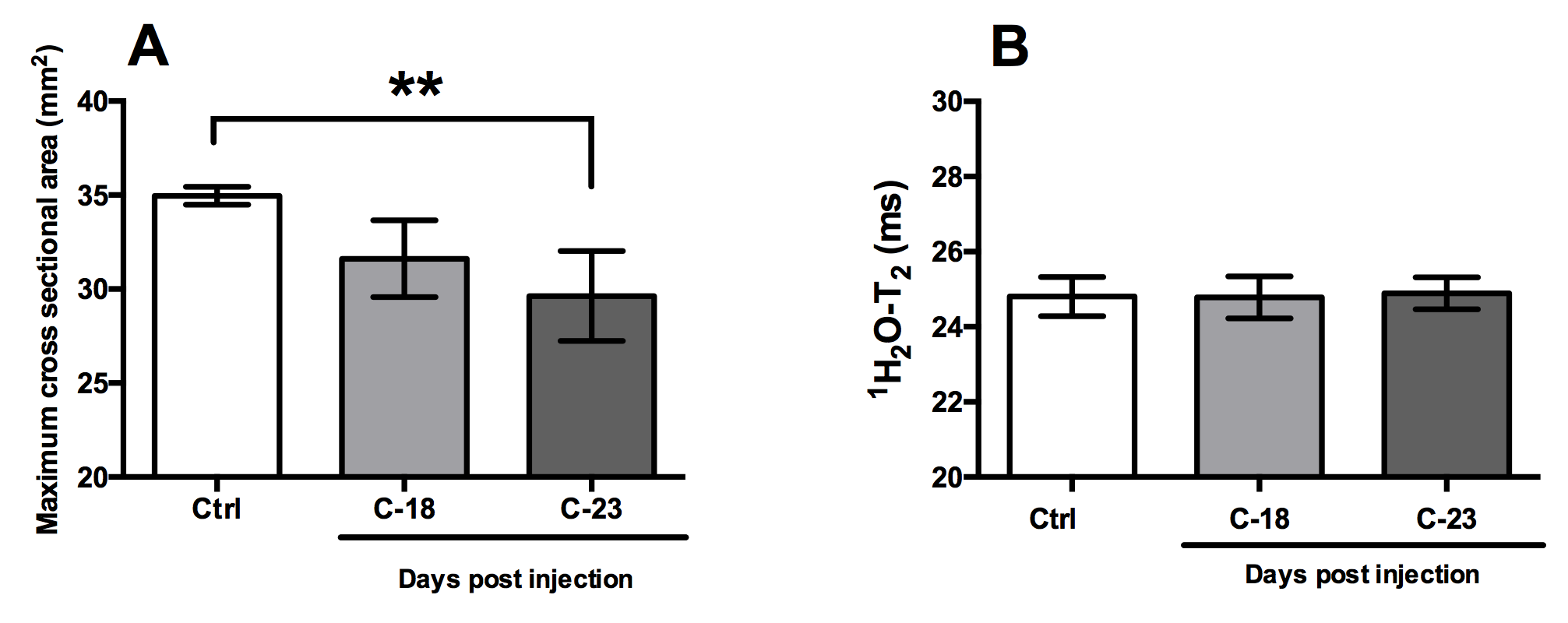 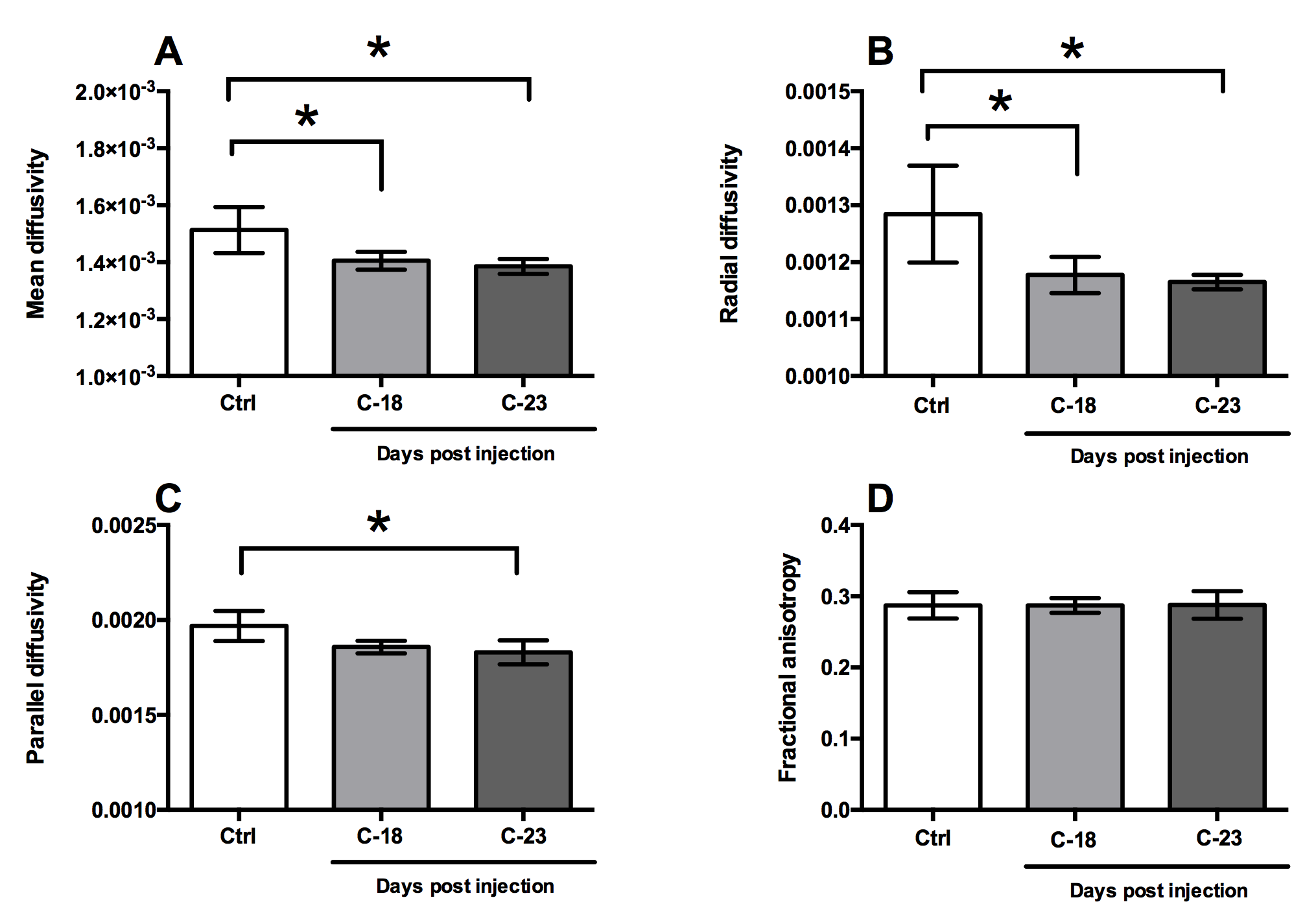 Mice were given subcutaneous injections of 1X106 colon 26 adenocarcinoma (C-26) cells into right and left flank region. C26 (n=4) and age matched control (n=4) mice were followed longitudinally and imaged at 18 days (C-18) and 23 (C-23) days post inoculation to assess changes in posterior hind limb muscles. Three-dimensional gradient (3D-GRE) images were acquired with the following parameters: field of view (FOV): 15x15x15 mm3; matrix size: 256x192x96; repetition time (TR): 50 ms; echo time (TE): 7 ms; number of averages: 2; flip angle: 40o. 1H2O spectroscopic relaxometry was determined from a single voxel with in posterior muscle compartment using stimulated echo acquisition mode (STEAM) under the following parameters: voxel size: 1.5x3.0x1.5 mm3; TR: 9,000 msec; 29 unequally spaced TE’s from 5 to 200 msec with ∆TE=ms; mixing time (TM): 20 ms and number of phased cycled averages: 4. Finally, spin echo diffusion tensor image (DTI) data was acquired using following parameters: b-value = 900 s/mm2, TE/ TR = 21 ms /1,000 ms with 2 signal averages. The field of view (FOV), slice thickness/gap, and acquisition matrix were 20X20 mm2; 128 x 128 respectively; yielding a voxel resolution of 0.16x0.16x1.00 mm3. ResultsTwenty-three days post inoculation there was 15% decrease in maximum cross sectional area (CSA max) of posterior hind limb muscles (Ctrl; 34.970.48mm2 vs C-23; 29.63 2.40 mm2, Figure1A).  1H2O-T2 of posterior compartment muscles in Ctrl and injected mice at 18 and 23 days post inoculation remained unchanged. Furthermore, DTI data revealed cellular changes in cachectic muscles. For example, both mean diffusivity ((1+2+3)/3) and radial diffusivity ((2+3)/2) were significantly reduced in cachectic muscles at 18 and 23 days post inoculation (Figure 2A, B). Additionally, we found a significant difference in parallel diffusivity (1) between Ctrl and cachectic mice at 23 days post inoculation (Figure 2C). ConclusionsOur findings indicate that MR parameters are sensitive to changes in cachectic muscles. The ability to non-invasively monitor the disease progression can significantly contribute to the design and optimization of therapeutic strategies. AcknowledgementsThis research was supported by RO1 AR060209. MR experiments were performed at the Advanced Magnetic Resonance Imaging and Spectroscopy (AMRIS). 	          References[1] Loberg RD et al. [PMID 17626119], [2] Rowland KR Jr et al. [PMID 8558188], [3] Vohra R et al. [PMID 26379183].